ПЛАН И РАСПОРЕД ПРЕДАВАЊАПЛАН ВЈЕЖБИВ1, В2, ...., В15 – Вјежба прва, Вјежба друга, ..., Вјежба петнаеста, ТВ – Теоријска вјежба, ПВ – Практична вјежбаРАСПОРЕД ВЈЕЖБИБања Лука, 16.02.2024.                                                                                                                                                ШЕФ КАТЕДРE:                                                                                                                                                                                       Проф. др Нела Рашета СимовићОМЛД18КБ2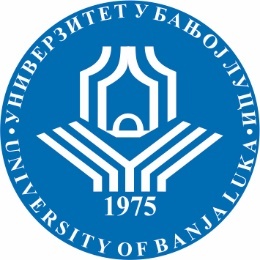 УНИВЕРЗИТЕТ У БАЊОЈ ЛУЦИМЕДИЦИНСКИ ФАКУЛТЕТКатедра за медицинску биохемију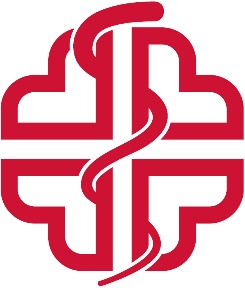 Школска годинаПредметШифра предметаСтудијски програмЦиклус студијаГодина студијаСеместарБрој студенатаБрој група за вјежбе2023/2024.Клиничка биохемија 2ОМЛД18КБ2Медицинско лабораторијска дијагностикаIIIIVI101СедмицаПредавањеТематска јединицаДанДатумВријемеМјесто одржавањаЧНаставникIП1Метаболизам хемоглобина, патолошки хемоглобини, хемоглобинопатије и таласемијеУторак20.02.2024.14:00 – 15:30Сем.сала 1 МФ2Проф. др Нела Рашета СимовићIIП2Статус и дефицит гвожђаПорфирини и порфиријеУторак27.02.2024.14:00 – 15:30Сем.сала 1 МФ2Проф. др Нела Рашета СимовићIIIП3БилирубиниИспитиванје функције јетреУторак05.03.2024.14:00 – 15:30Сем.сала 1 МФ2Проф. др Нела Рашета СимовићIVП4Испитиванје функције бубрегаУторак12.03.2024.14:00 – 15:30Сем.сала 1 МФ2Проф. др Нела Рашета СимовићVП5Биомаркери кардиоваскуларног системаУторак19.03.2024.14:00 – 15:30Сем.сала 1 МФ2Проф. др Нела Рашета СимовићVIП6Биохемијски показатељи обољења костијуУторак26.03.2024.14:00 – 15:30Сем.сала 1 МФ2Проф. др Нела Рашета СимовићVIIП7Тест колквијум IУторак02.04.2024.14:00 – 15:30Сем.сала 1 МФ2Проф. др Нела Рашета СимовићVIIIП8Ензими и изоензимиУторак09.04.2024.14:00 – 15:30Сем.сала 1 МФ2Проф. др Боса Мирјанић АзарићIXП9Хормони, контрола нормалнесинтезе и излучивања хормона, узроци поремећаја.Уторак16.04.2024.14:00 – 15:30Сем.сала 1 МФ2Проф. др Боса Мирјанић АзарићXП10 Значај одређивања полних хормона код Синдрома полицистичних јајникаКлинички значај одређивања хормона штитне жлијезде.  Уторак23.04.2024.14:00 – 15:30Сем.сала 1 МФ2Проф. др Боса Мирјанић АзарићXIП11Биохемија тумора и туморски маркериУторак30.04.2024.14:00 – 15:30Сем.сала 1 МФ2Проф. др Боса Мирјанић АзарићXIIП12Дијагностика болести и поремећаја у специфичним стањима - пренатална дијагностикаУторак14.05.2024.14:00 – 15:30Сем.сала 1 МФ2Проф. др Боса Мирјанић АзарићXIIIП13Дијагностика болести и поремећаја у специфичним стањима - геријатријска - педијатријска -дијагностика дијагностикаУторак21.05.2024.14:00 – 15:30Сем.сала 1 МФ2Проф. др Боса Мирјанић АзарићXIVП14Праћење концентрације лијекова у тјелесним течностима.  Утицај лијекова на резултате анализа.Уторак28.05.2024.14:00 – 15:30	Сем.сала 1 МФ2Проф. др Боса Мирјанић АзарићXVП15Тест колквијум IIУторак04.06.2024.14:00 – 15:30Сем. сала 1 МФ2Проф. др Боса Мирјанић АзарићСедмицаВјежбаТип вјежбеТематска јединицаIВ1ПВВрсте биолошких узорака за биохемијске анализеIIВ2ТВФактори који утичу на одређивање различитих аналитаIIIВ3ТВПринципи и методе за одређивање биохемијских параметараIVВ4ПВПримјена инструменталних метода које се користе у медицинској биохемији и имунохемији за дијагностику, праћење и откривање компликација болестиVВ5ПВКвантитативне  методе у испитивању ензима и метаболитаVIВ6ПВКвантитативне  методе у испитивању хормонаVIIВ7ПВКвантитативне  методе за одређивање туморских маркераVIIIВ8ПВКвантитативне  методе за одређивање лијековаIXВ9ПВКвантитативне  методе за одређивање срчаних маркераXВ10ПВЕлектрофореза протеинаXIВ11ПВКвантитативне  методе у испитивању алергена и биомаркера коштаног метаболизмаXIIВ12ПВКонтрола квалитета рада у медицинско-биохемијској лабораторијиXIIIВ13ПВКалибрација у медицинско- биохемијској лабораторијиXIVВ14ТВПриказ случајева -рјешавање проблема XVВ15ТВКолоквијум ГрупаДанВријемеМјесто одржавањаЧСарадникГ1У договору са стр. сар.Завод за клиничко биохемијску дијагностику УКЦ РС6дипл. лаб. инг. Котур Бранка,стр. сарадник